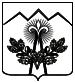 АДМИНИСТРАЦИЯ МАХОШЕВСКОГО СЕЛЬСКОГО  ПОСЕЛЕНИЯМОСТОВСКОГО РАЙОНАПОСТАНОВЛЕНИЕот 25.11.2016				       	                               № 178станица МахошевскаяО внесении изменений в постановление администрации Махошевского сельского поселения Мостовского района от 14 сентября 2016 года №109«Об утверждении административного регламента по исполнению администрацией Махошевского сельского поселения Мостовского района муниципальной функции «Осуществление муниципального земельного контроля на территории муниципального образования Махошевское сельское поселение Мостовского района»В соответствии с Федеральным законом от 3 июля 2016 года № 354-ФЗ "О внесении изменений в отдельные законодательные акты Российской Федерации в части совершенствования порядка изъятия земельных участков из земель сельскохозяйственного назначения при их неиспользовании по целевому назначению или использовании с нарушением законодательства Российской Федерации", Законом Краснодарского края от 4 марта 2015 года № 3126-КЗ "О порядке осуществления органами местного самоуправления муниципального земельного контроля на территории Краснодарского края", Законом Краснодарского края от 6 апреля 2016 года № 3374-КЗ  «О внесении изменений в Закон Краснодарского края от 4 марта 2015 года № 3126-КЗ «О порядке осуществления органами местного самоуправления муниципального земельного контроля на территории Краснодарского края», Уставом Махошевского сельского поселения Мостовского района  п о с т а н о в л я ю:1.Внести в приложение к постановлению администрации Махошевского сельского поселения Мостовского района от 14 сентября 2016 года №109 «Об утверждении административного регламента по исполнению администрацией Махошевского сельского поселения Мостовского района муниципальной функции «Осуществление муниципального земельного контроля на территории муниципального образования Махошевское сельское поселение Мостовского района» следующие изменения:1)в абзаце 2 подраздела 1.4. раздела 1 слова «, а также посредством административного обследования» исключить;2)подпункт 2 пункта 1.5.3 подраздела 1.5 раздела 1  изложить в новой редакции:«2)осуществлять плановую или внеплановую выездную проверку в случае отсутствия при ее проведении руководителя, иного должностного лица или уполномоченного представителя юридического лица, индивидуального предпринимателя, его уполномоченного представителя, за исключением случая проведения такой проверки по основанию, предусмотренному подпунктом «б» пункта 2 части 2 статьи 10 Федерального закона от 26 декабря 2008 года №294-ФЗ «О защите прав юридических лиц и индивидуальных предпринимателей при осуществлении государственного контроля (надзора) и муниципального контроля», а также проверки соблюдения требований земельного законодательства в случаях надлежащего уведомления собственников земельных участков, землепользователей, землевладельцев и арендаторов земельных участков;».2.Общему отделу администрации Махошевского сельского поселения Мостовского района (Кривонос):1)обнародовать настоящее постановление в установленном порядке;2)организовать размещение настоящего постановления на официальном сайте администрации  Махошевского сельского поселения Мостовского района в сети Интернет.3.Контроль за выполнением настоящего постановления оставляю за собой. 4.Постановление вступает в силу со дня его официального  обнародования.Глава Махошевскогосельского поселения                                                                    С.Н.Стацунов